                    2017-2018 EĞİTİM ÖĞRETİM YILI 3 YAŞ MART AYI AYLIK PLANIAYIN RENGİAYIN ŞEKLİAYIN ŞEKLİSAYILARÖZBAKIMDEĞERLER EĞİTİMİPEMBE-YEŞİL-TURUNCUDAİRE-ÜÇGEN-BEŞGENDAİRE-ÜÇGEN-BEŞGEN7 ve 8 rakamıEl yıkama-Diş fırçalama-Kendine Ait Eşyaları Toplama-Saç TaramaMERHAMET- YARDIMSEVERLİKKAVRAMLARKAVRAMLARMÜZİK ETKİNLİĞİMÜZİK ETKİNLİĞİOYUN ETKİNLİĞİTÜRKÇE DİL ETKİNLİĞİCANLI-CANSIZDOLU-BOŞSOĞUK-SICAK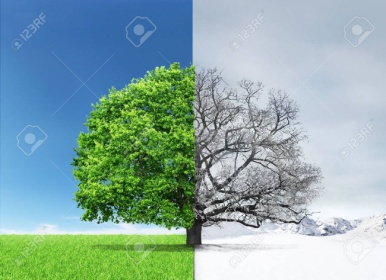 CANLI-CANSIZDOLU-BOŞSOĞUK-SICAKBAK POSTACI GELİYORBEN BİR AĞACIMASKERE GİTTİMSAATİM ÇALDI BİP BİP BİPTEKERLEME: HAYDİ ÇOCUKLAR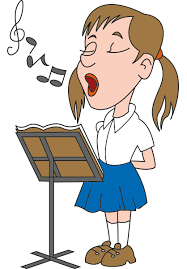 BAK POSTACI GELİYORBEN BİR AĞACIMASKERE GİTTİMSAATİM ÇALDI BİP BİP BİPTEKERLEME: HAYDİ ÇOCUKLARMÜZİKLİ DRAMA (PAMUK PRENSES)AŞURE OYUNU TIRTIL YÜRÜYÜŞÜ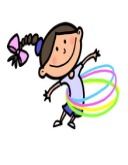 KÜÇÜK FİLKAPLUMBAĞA OYUNUTEKERLEMEBİLMECE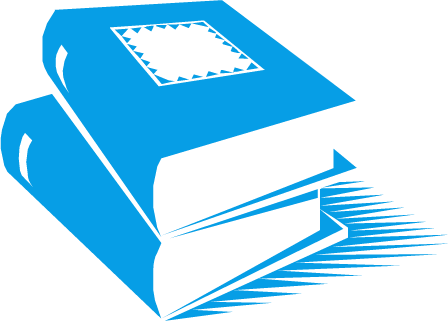 FEN VE DOĞA ETKİNLİĞİFEN VE DOĞA ETKİNLİĞİMONTESSORİ ETKİNLİĞİMONTESSORİ ETKİNLİĞİSANAT ETKİNLİĞİAKIL VE ZEKÂ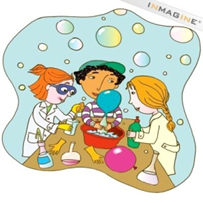 UÇAN VE UÇAMAYAN HAYVANLAR DENEYİ  ffGUÇAN VE UÇAMAYAN HAYVANLAR DENEYİ  ffGKÜÇÜK MARKETÇORABIN EŞİNİ BULMA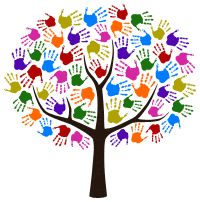 KÜÇÜK MARKETÇORABIN EŞİNİ BULMAİP BASKISISOĞAN BASKISI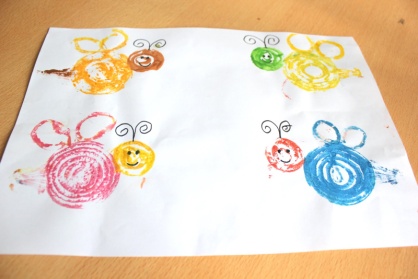 BUL-TAK RESİM KIRPMA-SESLENDİRME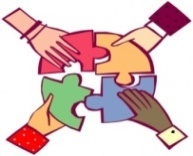 İNGİLİZCEİNGİLİZCEOKUMA VE YAZMAYA HAZIRLIKOKUMA VE YAZMAYA HAZIRLIKMATEMATİK ETKİNLİĞİBELİRLİ GÜN VE HAFTALARFamily ( mother,father,grandmother,grandfather,Sister,brother)ADJECTİVES(big,small-long,short-thin,fat-ugly,beautiful-dirty-clean)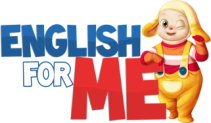 Family ( mother,father,grandmother,grandfather,Sister,brother)ADJECTİVES(big,small-long,short-thin,fat-ugly,beautiful-dirty-clean)ÇİZGİ ÇALIŞMASIKESME ÇALIŞMASI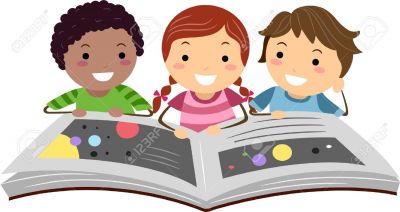 ÇİZGİ ÇALIŞMASIKESME ÇALIŞMASIRAKAMLAR VE ŞEKİLLER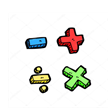 1-7 MART YEŞİLAY HAFTASI18-24 MART YAŞLILAR HAFTASI27 MART DÜNYA TİYATROLAR GÜNÜ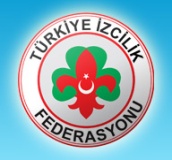 DEĞERLİ VELİMİZ;SALI GÜNLERİMİZ KİTAP GÜNÜDÜR.(Çocukların Evden getirdikleri kitaplar okunacaktır.)CUMA GÜNLERİMİZ OYUNCAK GÜNÜDÜR.AYLIK PLANIMIZI DETAYLI OLARAK İLKİZLER SİTEMİZDEN  TAKİP EDEBİLİRSİNİZ.CUMA GÜNÜ PAYLAŞIM GÜNÜMÜZDÜR.FOOD BASED (NAR). 08.03.2018 PERŞEMBEDEĞERLİ VELİMİZ;SALI GÜNLERİMİZ KİTAP GÜNÜDÜR.(Çocukların Evden getirdikleri kitaplar okunacaktır.)CUMA GÜNLERİMİZ OYUNCAK GÜNÜDÜR.AYLIK PLANIMIZI DETAYLI OLARAK İLKİZLER SİTEMİZDEN  TAKİP EDEBİLİRSİNİZ.CUMA GÜNÜ PAYLAŞIM GÜNÜMÜZDÜR.FOOD BASED (NAR). 08.03.2018 PERŞEMBEDEĞERLİ VELİMİZ;SALI GÜNLERİMİZ KİTAP GÜNÜDÜR.(Çocukların Evden getirdikleri kitaplar okunacaktır.)CUMA GÜNLERİMİZ OYUNCAK GÜNÜDÜR.AYLIK PLANIMIZI DETAYLI OLARAK İLKİZLER SİTEMİZDEN  TAKİP EDEBİLİRSİNİZ.CUMA GÜNÜ PAYLAŞIM GÜNÜMÜZDÜR.FOOD BASED (NAR). 08.03.2018 PERŞEMBEDEĞERLİ VELİMİZ;SALI GÜNLERİMİZ KİTAP GÜNÜDÜR.(Çocukların Evden getirdikleri kitaplar okunacaktır.)CUMA GÜNLERİMİZ OYUNCAK GÜNÜDÜR.AYLIK PLANIMIZI DETAYLI OLARAK İLKİZLER SİTEMİZDEN  TAKİP EDEBİLİRSİNİZ.CUMA GÜNÜ PAYLAŞIM GÜNÜMÜZDÜR.FOOD BASED (NAR). 08.03.2018 PERŞEMBEDEĞERLİ VELİMİZ;SALI GÜNLERİMİZ KİTAP GÜNÜDÜR.(Çocukların Evden getirdikleri kitaplar okunacaktır.)CUMA GÜNLERİMİZ OYUNCAK GÜNÜDÜR.AYLIK PLANIMIZI DETAYLI OLARAK İLKİZLER SİTEMİZDEN  TAKİP EDEBİLİRSİNİZ.CUMA GÜNÜ PAYLAŞIM GÜNÜMÜZDÜR.FOOD BASED (NAR). 08.03.2018 PERŞEMBEDEĞERLİ VELİMİZ;SALI GÜNLERİMİZ KİTAP GÜNÜDÜR.(Çocukların Evden getirdikleri kitaplar okunacaktır.)CUMA GÜNLERİMİZ OYUNCAK GÜNÜDÜR.AYLIK PLANIMIZI DETAYLI OLARAK İLKİZLER SİTEMİZDEN  TAKİP EDEBİLİRSİNİZ.CUMA GÜNÜ PAYLAŞIM GÜNÜMÜZDÜR.FOOD BASED (NAR). 08.03.2018 PERŞEMBE